The deadline for entries is 5th July 2019. 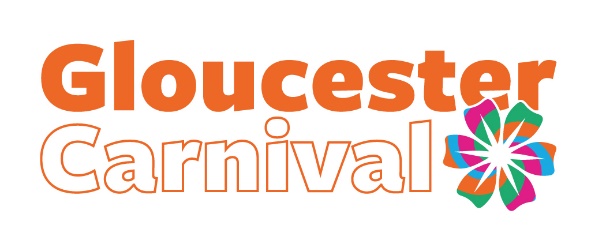 Please send the completed form to: Marketing Gloucester, 1-3 The Promenade, Eastgate Centre, GL1 1AG or email info@marketinggloucester.co.uk CONTACT DETAILSName of group			Group representativeAddress for correspondenceTelephoneEmailGENERAL INFORMATIONHow many people (approximately) will be in your group?Will you be bringing a procession vehicle? (If Yes, please give details)There is very limited parking available at Westgate car park if you require parking please provide us with the number of spaces required. Maximum of 2 per group. Drop off can be arranged.Please contact us if you have any particular requirements.CATEGORYPlease select the category you would like to enter (maximum 1):  Young persons (for schools and young people’s groups)   Commercial (for shops, pubs, companies and any other businesses)  Community (for a group of people promoting themselves as well as the community)  Star (if you don’t fit into any of the categories above e.g. sports clubs)In addition, if you would like to perform after the procession and enter for the Performers’ Trophy, please tick box below.Performance Entry (any group who would like to perform after the Carnival Procession)DESCRIPTION OF ENTRYPlease include details on the aim of entry, the materials used and how you have been environmentally friendly during the process. (The information you provide below will be taken into consideration when judging – looking at materials, costume and design, originality and interpretation of the carnival theme)++For any more information, contact Marketing Gloucester on 01452 207020 or email info@marketinggloucester.co.uk